Технический райдер акробатического дуэта «LuNA”

Технический райдер:
Номер «Crystal»
ширина площадки не менее 4 м
высота площадки не менее 3 м
реквизит собирается на площадке (вывозится на колёсах, диаметр реквизита 2,5 м, высота 2,10)
монтаж 50 мин, демонтаж 35-40 мин
« Петли» 
Наличие подъемного механизма (лебедки) на площадке. Высота не менее 4х метров. 
Технический специалист для управления лебёдкой.
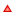 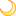 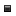 